FRAMESPORT - First PR; PP-11 - University in Rijeka, Faculty of Maritime studies, SOURCE: Torpedo Media – web portalLink: https://torpedo.media/odrzivi-razvoj-malih-luka-na-jadranu-pocetak-projekta-framesport/Date: 27.01.2021.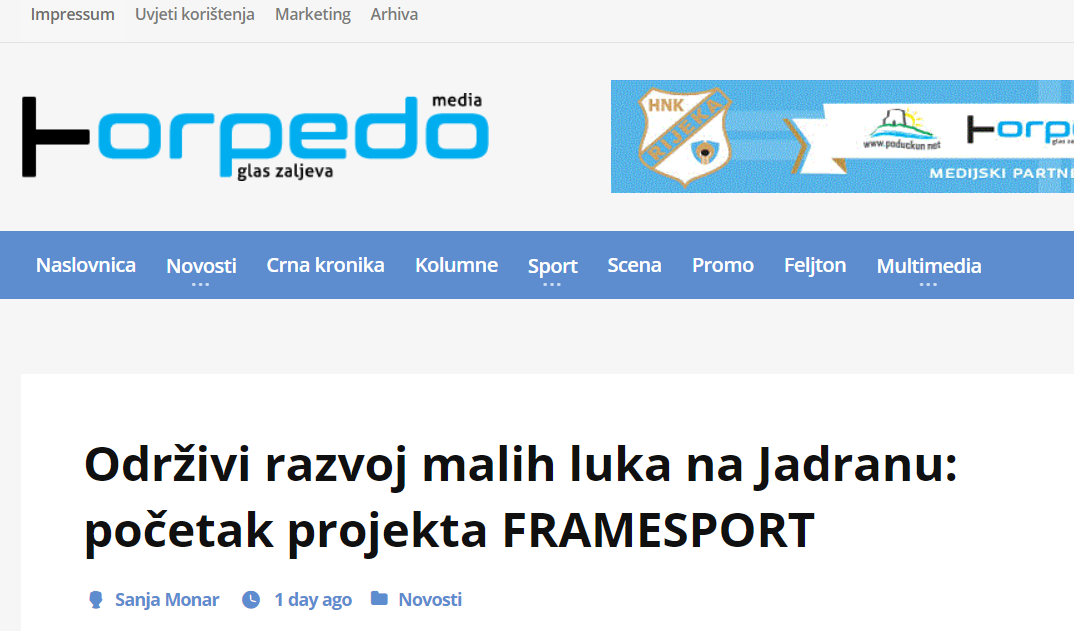 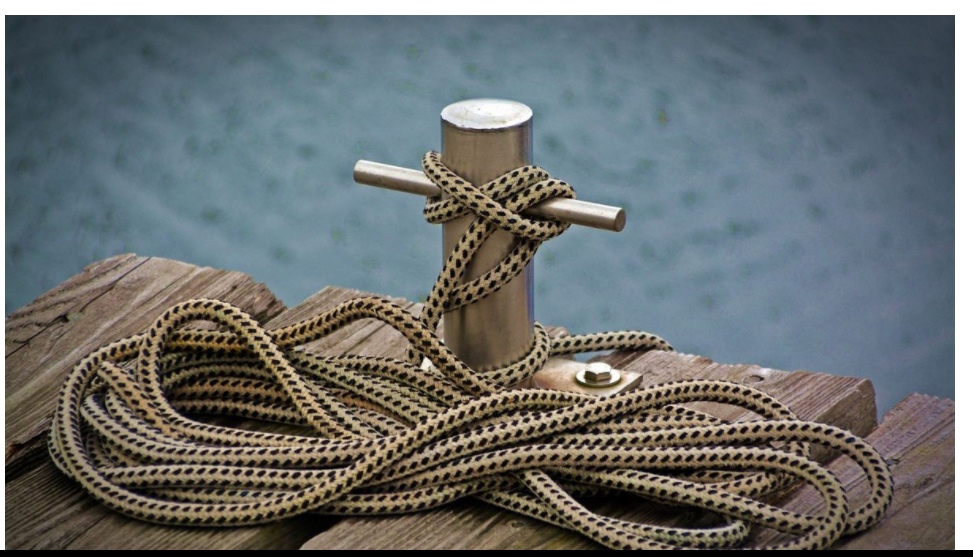 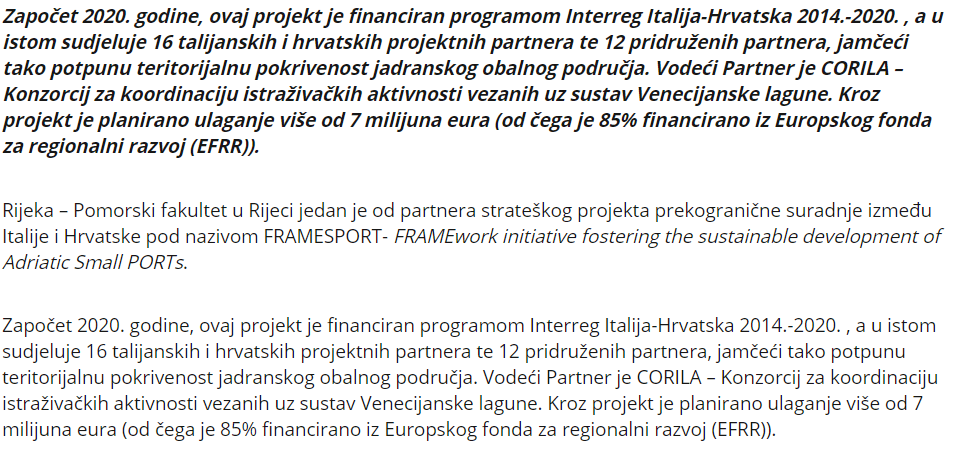 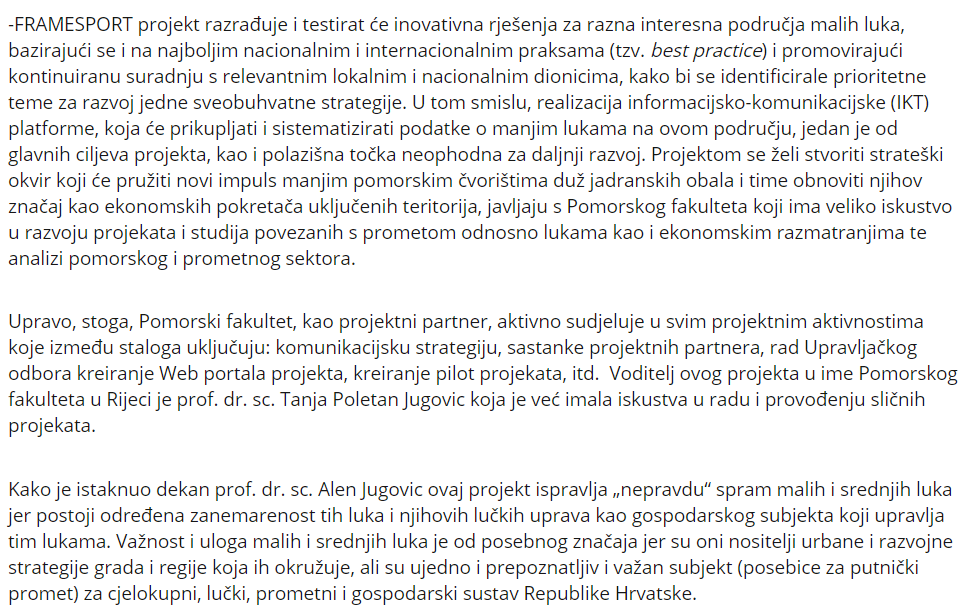 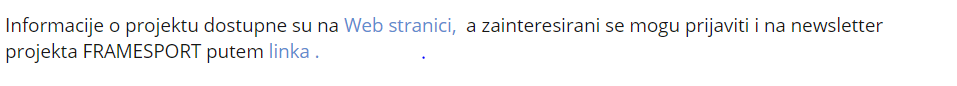 